П О С Т А Н О В Л Е Н И Еот 31.12.2015 № 987г. МайкопО внесении изменений в постановление Главы муниципального образования «Город Майкоп» от 16.09.2008 года №498 «О порядке расчета и предоставления субсидий муниципальному унитарному предприятию «Городской парк культуры и отдыха»С целью уточнения перечня целевого назначения субсидий, предоставляемых муниципальному унитарному предприятию «Городской парк культуры и отдыха» муниципального образования «Город Майкоп», в соответствии со статьей 78 Бюджетного кодекса Российской Федерации постановляю:1. Подпункт 3.1 пункта 3 Положения о порядке расчета и предоставления субсидий муниципальному унитарному предприятию «Городской парк культуры и отдыха», утвержденного Постановлением Главы муниципального образования «Город Майкоп» от 16.09.2008 г. №498, изложить в следующей редакции:«3.1. Субсидия предоставляется в целях возмещения затрат муниципальному унитарному предприятию «Городской парк культуры и отдыха» и должна быть использована на погашение следующих расходов:- расходы по бассейну;- расходы по парковой деятельности (заработная плата, отчисления от заработной платы на социальное страхование, коммунальные услуги, охрана территории, покос травы, топографическая съемка, на благоустройство парка, на приобретение искусственной ели, елочных игрушек и гирлянд, расходы по содержанию фонтана, разработка проекта концепции развития территории городского парка);- расходы на организацию и проведение праздничных мероприятий, посвященных празднованию Дня Победы, Дня города Майкопа, Нового года».2. Опубликовать настоящее постановление в газете «Майкопские новости» и разместить на официальном сайте Администрации муниципального образования «Город Майкоп» в сети Интернет.3. Настоящее постановление вступает в силу со дня его опубликования.Глава муниципального образования«Город Майкоп»								    А.В. Наролин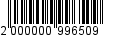 Администрация муниципальногообразования «Город Майкоп»Республики Адыгея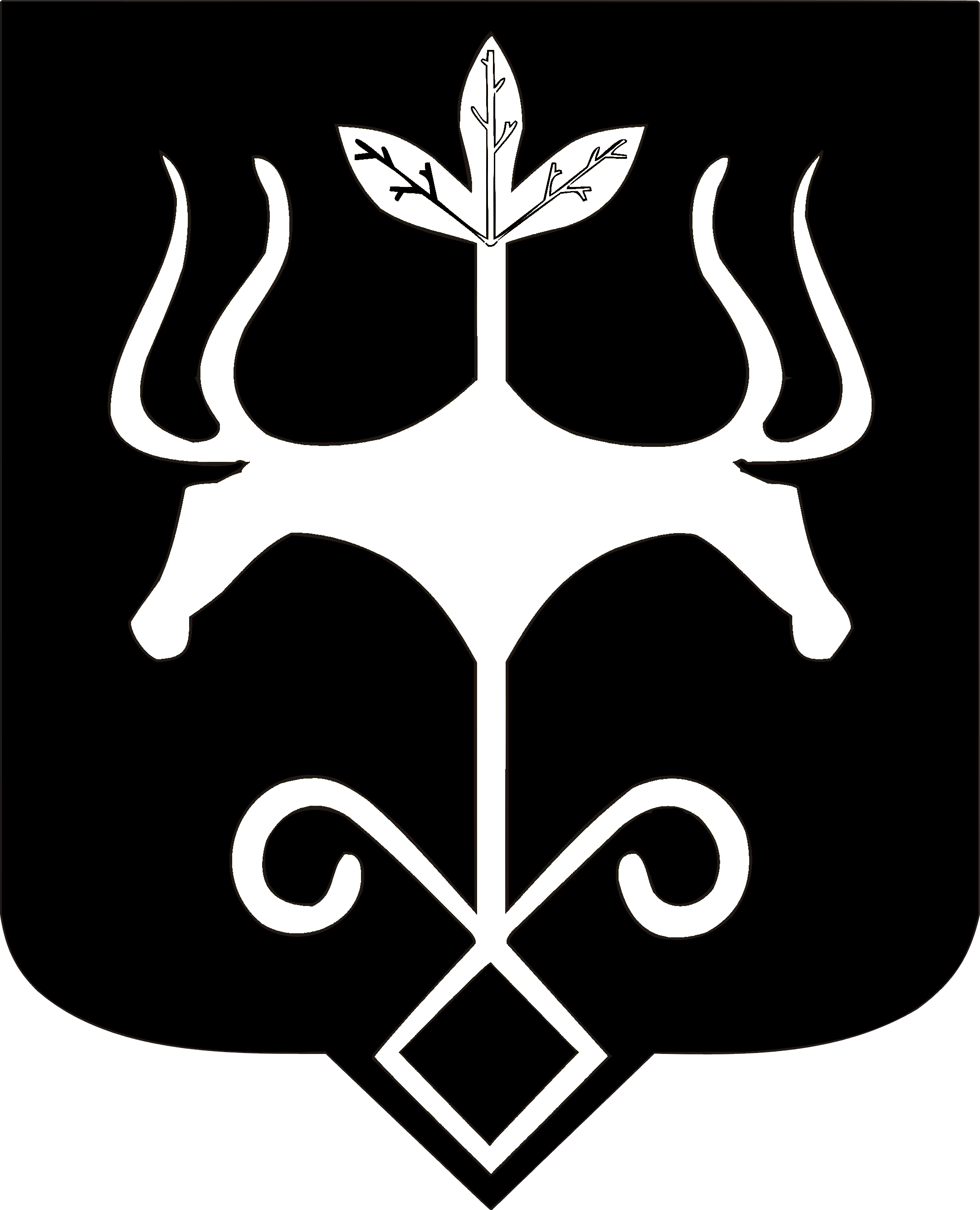 АдыгэРеспубликэммуниципальнэ образованиеу«Къалэу Мыекъуапэ» и Администрацие